В нападении боевиков фулани в Нигерии убит старейшина деревни и его сын Харуна Куйи, общинный руководитель деревни Мазаки, где проживают в основном христиане (это в регионе Зангон Катаф на юге штата Кадуна, Нигерия), и Дестини Куйи, его сын-подросток, оба христиане, были убиты во время вооруженного нападения на их дом 17 ноября.Губернатор штата Кадуна, Насир аль-Руфаи, резко осудил это недавнее нападение. Тон его речи заметно изменился, в отличие от интервью на телевидении в августе, когда он, похоже, обвинил христиан штата Кадуна в "организации" убийств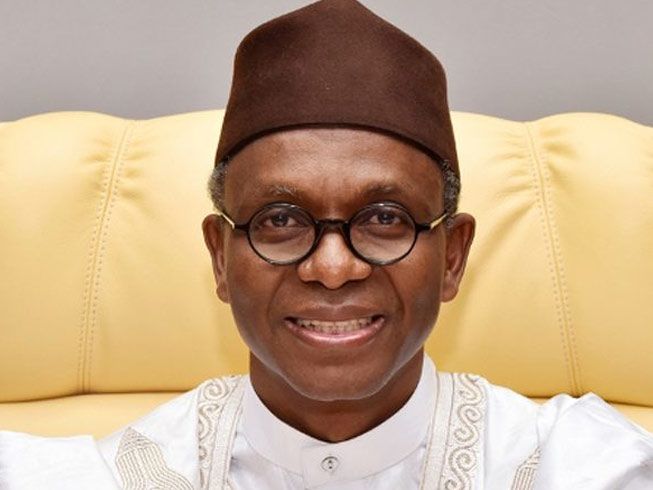 В совершении этого жестокого нападения подозреваются боевики фулани. В нападении были ранены жена старейшины и дочь, на данный момент они находятся в больнице.“Народный союз Южной Кадуны” (SOKAPU), “опечаленный растущей волной похищений и убийств”, назвал это нападение “гнусным преступлением”.Власти штата тоже осудили убийства. Губернатор Насир аль-Руфаи, сам мусульманин фулани, высказался об этом нападении как о “зле и нарушении неприкосновенности и святости жизни, а также разрушении имущества врагами мира, которые должны со всей ответственностью предстать перед законом”.5 октября было похожее нападение на Веренг в штате Плато. Боевики фулани убили сельского старосту и еще пять человек. С учетом последнего нападения, общее число жертв нападений боевиков на христиан в Среднем поясе Нигерии с начала июня составляет 237 человек. В июле SOKAPU направил открытое письмо с призывом к Международному уголовному суду в Гааге принять меры, чтобы прекратить этот “гибельный геноцид”.Источник: Контакты Фонда Варнава